保诺科技2018年校园招聘火热开启一、关于保诺 (更多信息详见保诺招聘官网：http://jobs.bioduro.ourats.com或保诺官网：http://bioduro.com )保诺科技是Bridgewest企业集团（以下简称“BBG”）旗下一家领先的生命科学研发美资公司，专业为生物制药客户提供从靶标识别到III期的一体化药物研发服务。保诺全球辐射横跨中国和北美的三大研发基地,总部位于美国加利福尼亚圣地亚哥，致力于支持临床试验的原料药制剂开发和药物产品cGMP生产。保诺的药物发现业务主要位于北京和上海，两大基地各拥有约100,000平方英尺的研发中心。保诺北京基地位于中关村生命科学园，自2006年开始投入运营。目前拥有近400名员工，专业服务包含药物化学，合成化学，化学工艺，小分子制剂，化学分析以及单克隆抗体研发。保诺上海创新药物研发中心位于外高桥自贸区，近300名员工，致力于一体化药物发现项目，专业服务包含药物化学，药研生物，体外药理学，药代动力学，设有ADME、生物分析、体外测定及转化研究实验室，并拥有一个1,800平方米获得AAALAC认证的动物房。上海的肿瘤学团队已经在上海建立了世界第一个3D肿瘤微环境筛选平台。此外，在上海还建有世界领先水平的针对实体瘤的CAR-T研发实验室。BBG是一家在全球范围内专注于生物技术与高科技领域投资的封闭型控股公司。凭借其管理的超过15亿美元的资金，BBG通过应用其深厚的行业知识、卓越的运营技能以及充裕的资金资源持续地战略性投资于能够产生长期价值回报的领域。BBG旗下还拥有Formex, BioAtla, Femta, Molecular Response等单抗技术平台公司，生物科技公司以及药物制剂和生产服务公司。其中的Formex具有世界领先的制剂研发技术水平。2015年7月，Formex与BioDuro成功合并，将保诺新药研发服务领域从临床前延伸到临床领域。在BBG的带领下保诺科技将一如既往提高核心竞争力、扩展服务功能并提高服务能力、持续培养员工以提高研发水平，将成为药物研发服务业内最好的国际化公司作为我们持之以恒的目标。二、宣讲会安排具体时间安排，请参见各学校就业网/保诺招聘官网/保诺微信公众号。保诺招聘官网：http://jobs.bioduro.ourats.com保诺微信公众号：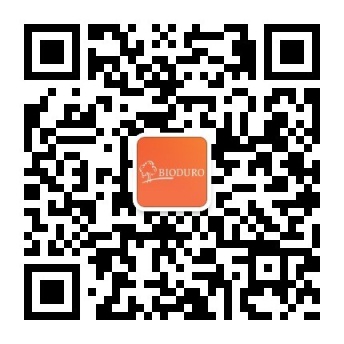 三、简历投递欢迎同学们参加我们的宣讲会，宣讲会信息详见学校就业网/保诺招聘官网/保诺科技微信公众号。我们会在宣讲会现场收取简历（化学合成岗位硕士学历及以上请携带个人实验总结）。未能参加宣讲会的同学，可选择以下两种渠道之一投递简历：1）保诺招聘官网， 网址：http://jobs.bioduro.ourats.com；2）保诺科技微信公众号， 扫描下方二维码；收到简历后，我们会于巡回宣讲后视招聘的情况进行筛选和面试安排。三、招聘流程宣讲会-请携带简历（应聘化学合成研究员的硕士和博士需附上工作总结）参加，我们会在宣讲会现场收取简历。
笔试-宣讲会结束后我们将会为应聘化学合成研究员的学生安排笔试。
面试-宣讲会结束当天我们会通知面试人选。请同学们保持手机畅通，我们届时会以短信或电话形式通知大家。面试时，请携带身份证或学生证原件。
四、招聘职位更多信息详见http://jobs.bioduro.ourats.com五、工作地点北京中关村生命科学园            保诺科技（北京）有限公司上海外高桥保税区4号门          上海润诺生物科技有限公司六、联系方式如有任何问题，请联系campus@bioduro.com城市学校日期时间地点长春吉林大学  11、09  18：30   唐楼二教所属部门岗位目标专业学历
要求工作
地点药物化学部化学合成研究员药物化学；有机化学；化学；制药；其他化学相关本硕博北京
上海药物分析部药物分析研究员药学；药物分析相关专业本硕北京药物制剂部药物制剂研究员药物制剂相关专业本硕北京药研生物部分子生物研究员
生化细胞研究员分子生物学；生物化学；细胞生物学；其他生物学相关本硕博北京
上海药代动力学部生物分析研究员药代动力学；药物分析；分析化学；药学；其他生物医学及药学相关本硕上海药代动力学部实验动物研究员实验动物学；动物医学；药理学；毒理学；其他药代动力学相关本硕上海药理部肿瘤药理研究员药理学；兽医学；动物医学；其他药理及动物医学相关本硕博上海药理部肿瘤生物研究员细胞生物学；分子生物学；生物化学；其他生物学相关本硕博上海药理部药理研究员药理学；生理学；兽医学；动物医学；其他药理及动物医学相关本硕博上海